МУНИЦИПАЛЬНОЕ 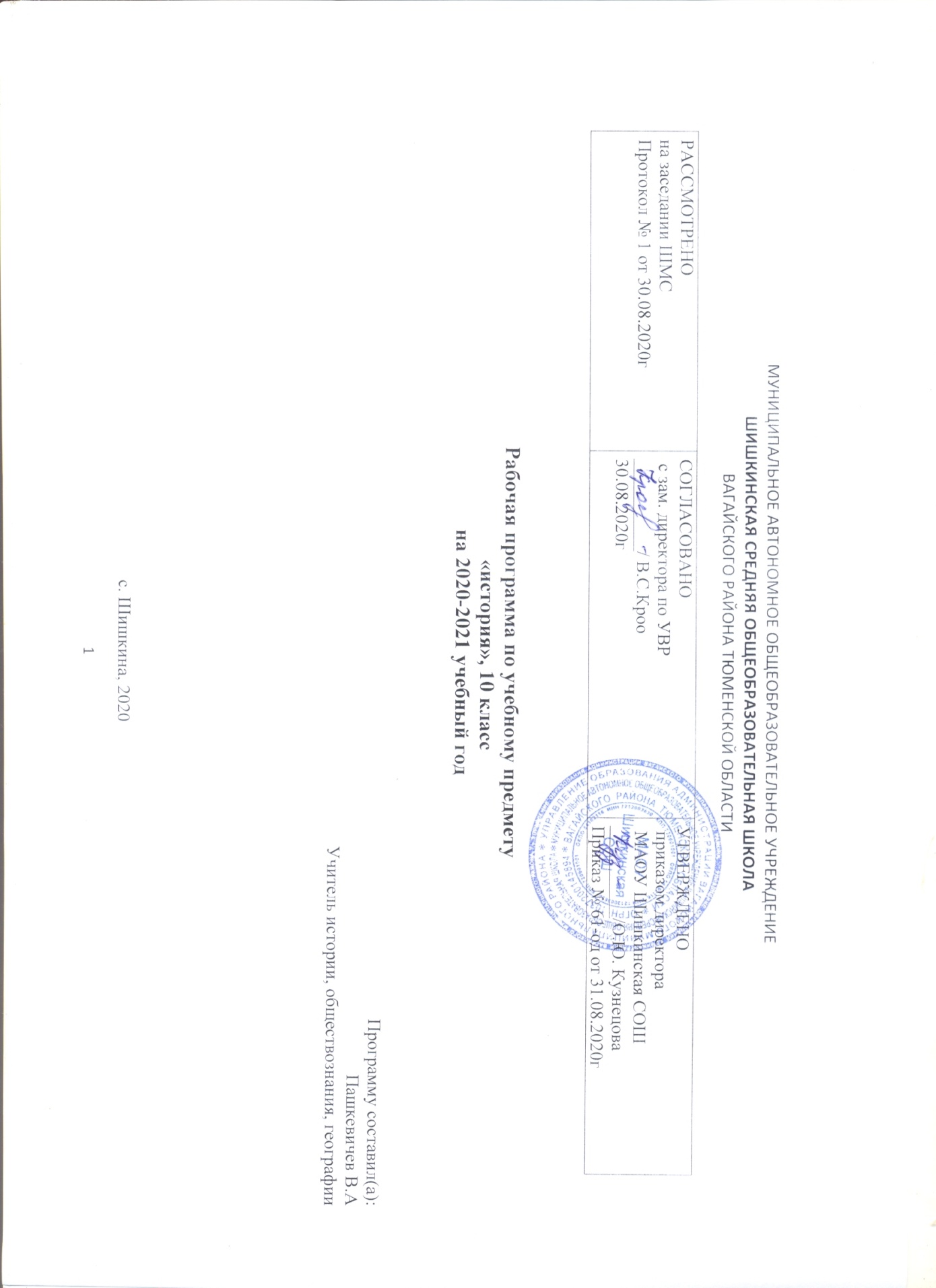 ПОЯСНИТЕЛЬНАЯ ЗАПИСКАРабочая программа по истории для 10 класса составлена на основе: Федерального Закона «Об образовании в Российской Федерации» от 29.12. 2012 № 273-ФЗ (в редакции от 31.07.2020);Приказ Минобрнауки России от 17.05.2012 №413 (ред. от 29.06.2017) "Об утверждении федерального государственного образовательного стандарта среднего общего образования". Примерной программы основного общего образования по истории с учетом авторских программ по истории для 10 класса под О.С. Сороко-Цюпа, А.О. Сороко-Цюпа «Всеобщая история. Новейшая история», М.М. Горинов, А.А. Данилов, М.Ю. Моруков и др. «История России» на основе федерального государственного образовательного стандарта;Приказ Минпросвещения России от 28.12.2018 №345"О федеральном перечне учебников, рекомендуемых к использованию при реализации имеющих государственную аккредитацию образовательных программ начального общего, основного общего, среднего общего образования" (в ред. от 22.11.2019);Письма Министерства образования и науки РФ от 28 октября 2015 г. № 08-1786 “О рабочих программах учебных предметов”;Учебного плана МАОУ Шишкинской СОШ.ПЛАНИРУЕМЫЕ РЕЗУЛЬТАТЫ ОСВОЕНИЯ УЧЕБНОГО ПРЕДМЕТАЛичностные результаты:• складывание российской идентичности, способности к осознанию российской идентичности в поликультурном социуме, чувства причастности к историко-культурной общности российского народа и судьбе России, патриотизма, готовности к служению Отечеству, его защите; формирование уважения к своему народу, чувства ответственности перед Родиной, гордости за свой край, свою Родину, прошлое и настоящее многонационального народа России, уважения к государственным символам (герб, флаг, гимн);Метапредметные результаты изучения истории предполагают формирование следующих умений: самостоятельно определять цели, ставить и формулировать собственные задачи в образовательной деятельности и жизненных ситуациях; оценивать ресурсы, в том числе время и другие нематериальные ресурсы, необходимые для достижения поставленной ранее цели; сопоставлять имеющиеся возможности и необходимые для достижения цели ресурсы; организовывать эффективный поиск ресурсов, необходимых для достижения поставленной цели; определять несколько путей достижения поставленной цели; критически оценивать и интерпретировать информацию с разных позиций; распознавать и фиксировать противоречия в информационных источниках; осуществлять развёрнутый информационный поиск и ставить на его основе новые (учебные и познавательные) задачи; искать и находить обобщённые способы решения задач; приводить критические аргументы как в отношении собственного суждения, так и в отношении действий и суждений другого; анализировать и преобразовывать проблемно-противоречивые ситуации; развёрнуто, логично и точно излагать свою точку зрения с использованием адекватных (устных и письменных) языковых средств;Предметные результаты изучения истории подразумевают, что обучающиеся научатся: рассматривать историю России как неотъемлемую мирового исторического процесса; определять последовательность и длительность исторических событий, явлений, процессов; характеризовать место, обстоятельства, участников, результаты важнейших исторических событий; представлять культурное наследие России и других стран; работать с историческими документами; сравнивать различные исторические документы, давать им общую характеристику; критически анализировать информацию источников; соотносить иллюстративный материал с событиями, явлениями, процессами, персоналиями; оценивать роль личности в отечественной истории ХХ в; ориентироваться в дискуссионных вопросах российской истории ХХ в. и существующих в науке их современных версиях, и трактовках. определять исторические предпосылки, условия, место и время создания исторических документов; определять причинно-следственные, пространственные, временные связи между важнейшими событиями (явлениями, процессами); различать в исторической информации факты и мнения, исторические описания и исторические объяснения;Обучающиеся получат возможность научиться: презентовать историческую информацию в виде таблиц, схем, графиков; раскрывать сущность дискуссионных, «трудных» вопросов истории России, определять и аргументировать своё отношение к различным версиям, оценкам исторических событий и деятельности личностей на основе представлений о достижениях историографии; с опорой на факты, приведённые в учебной и научно-популярной литературе, обосновывать собственную точку зрения на основные события истории России и мира; применять приёмы самостоятельного поиска и критического анализа историко-социальной информации, её систематизации и представления в различных знаковых системах; на основе комплексного использования энциклопедий, справочников изучать биографии политических деятелей, дипломатов, полководцев; объяснять, в чём состояли мотивы, цели и результаты деятельности исторических личностей и политических групп в истории; давать комплексную оценку историческим периодам (в соответствии с периодизацией, изложенной в историко-культурном стандарте), проводить временной и пространственный анализ.Содержание рабочей программы по истории 10 класс.Всеобщая история. Новейшая история. (25 ч.)Мир накануне и в годы Первой мировой войны. (2 ч.)Новая индустриальная эпоха. Основные черты индустриального общества в начале XX в. Социальный реформизм. Два пути реализации экономического потенциала. Индустриализм и единство мира. Новое соотношение сил между великими державами. Политическое развитие в начале XX в. Демократизация. Политические партии и политическая борьба в начале XX в. «Новый империализм». Происхождение Первой мировой войны.Июльский кризис 1914 года. Цели и планы участников Первой мировой войны. Провал плана Шлиффена. Военные действия в 1914 года. Военные действия в 1915 г. «Верденская мясорубка» и военные действия в 1916 г. Положения в воюющих странах. Великая российская революция 1917 г. Брестский мир. Военные действия на западном фронте в 1917 г. Поражение Четверного союза в 1918 г. Революции. Перемирие. Итоги Первой мировой войны.Межвоенный период (1918-1939). (9 ч.)Последствия Первой мировой войны. Революция в Германии 1918-1919 гг. Распад Австро-Венгерской империи. Распад Российской империи. Антиколониальные выступления в Азии и Северной Африке. Революция в Турции 1918-1923 гг. и кемализм.Парижская мирная конференция 1919-1920 гг. Вашингтонская конференция 1921-1922 гг. Международные отношения в 1920-е гг. Главные черты экономического развития стран Запада в 1920-х гг. Политическое развитие стран Запада в 1920-е гг. США – «процветание» по-американски. Великобритания – коалиционные правительства. Франция в 1920-е гг.: политическая неустойчивость. Германия. Кризис Веймарской республики.Авторитарные режимы в Европе в 1920-е гг. Цели авторитарных режимов. Польша. Авторитарный режим Ю. Пилсудского. Испания. Авторитарный режим М. Примо де Риверы. Фашистский режим в Италии.Особенности мирового экономического кризиса 1929-1933 гг. Пути выхода из кризиса. Либерально-демократические режимы. Тоталитарные режимы. Фашистские диктатуры. Авторитарные режимы. США: «новый курс» Ф. Рузвельта. Великобритания: Национальное правительство.Установление нацистской диктатуры в Германии. Милитаризация экономики. Идеология национал-социализма.Народный фронт во Франции. Народный фронт и Гражданская война в Испании. Австрия: от демократии к авторитарному режиму.Крах Версальско-Вашингтонской системы. Несостоятельность Лиги Наций. Военно-политический блок «Берлин – Рим – Токио. Чехословацкий кризис. Мюнхенский сговор 1938 г. Провал идеи коллективной безопасности.Восток в первой половине XX в. Традиции и модернизация. Япония. Китай. Индия в первой половине XX в. Особенности общественного развития Латинской Америки в первой половине XX в. Мексика. Кубинская революция 1933-1934 гг. Демократии и диктатуры.Революция в естествознании. Символизм и стиль модерн. Новые направления в искусстве. Авангард. Литература. Вторая мировая война. (2 ч.)Начало Второй мировой войны. Наступление агрессоров (Канун войны. Политика СССР. Поражение Франции). Великая Отечественная война Советского Союза. Коренной перилом в ходе Второй мировой войны (Сталинградская битва, Курская битва). Военные действия на других театрах войны. Перл-Харбор и война на Тихом океане. Антигитлеровская коалиция (Атлантические хартии, Тегеранская конференция). Новый порядок. Движение Сопротивления. Завершающий период Второй мировой войны. Покушение на Гитлера в 1944 г. Крымская (Ялтинская) конференция. Берлинская операция и капитуляция Германии. Берлинская (Потсдамская) конференция (17 июля – 2 августа 1945 г.). Капитуляция Японии. Жертвы. Потери.Итоги и последствия Второй мировой войны. Распад Антигитлеровской коалиции. Мирное урегулирование. Образование ООН. Процессы над военными преступниками.Соревнование социальных систем. (9 ч.)Начало «холодной войны». Доктрина Трумэна. План Маршалла. Раскол Германии. Образование ФРГ и ГДР. Установление коммунистических режимов в Восточной Европе. Двухполюсная (биполярная) система международных отношений. Две тенденции в развитии международных отношений в годы «холодной войны». Ослабление международной напряжённости в 1950-е гг. Суэцкий кризис 1956 г. Доктрина Эйзенхауэра. Берлинский кризис 1958 – 1961 гг. Карибский кризис 1962 г. Война США во Вьетнаме (1965 – 1973). Гонка ядерных вооружений и проблема ограничения вооружений. Разрядка международной напряжённости. От разрядки к конфронтации. Ракетный кризис.Главные черты экономического развития (1945-1970-е гг.). Государство благосостояния. «Общество потребления». Особенности формирования государства благосостояния в странах Запада. Германия. Эра К. Аденауэра и Л. Эрхарда (1949 – 1966). Социал-демократы у власти в Германии. В. Брандт, Г. Шмидт (1969-1982). Государство благосостояния во Франции. Государство благосостояния в США.Экономические кризисы 1970-1980-х гг. Третья промышленно-технологическая революция. Постиндустриальное информационное общество. Постиндустриальное общество и современные политические процессы. Демократизация. Неоконсервативный поворот. Политика неоконсерваторов. Общие итоги политики неоконсерваторов. Идеология и политика «третьего пути». Общие итоги политики «третьего пути». Политические партии и политические идеологии. Социалистический интернационал. Прогрессивный альянс. Правый радикализм. Национализм. Изменения роли и характера гражданского общества в 1960-е гг. Бурные 1960-е гг. Движения гражданских инициатив в период формирования постиндустриального общества. Экологическое движения. Национальные, этнические и лингвистические движения.Соединенные Штаты Америки. Послевоенный курс: «мировая ответственность». Администрация Дж. Кеннеди (1961-1963) и Л. Джонсона (1963-1969). Администрация Р. Никсона (1969-1974). Р. Рейган и «рейганомика» (1981-1989). «Третий путь» Б. Клинтона (1993-2001). Администрация Дж. Буша-младшего (2001-2009). Администрация Б. Обамы (2009-2017. Администрация Д. Трампа.Великобритания. Лейбористы у власти. 1945-1951 гг. «Политический маятник». «Консервативная революция» М. Тэтчер. «Третий путь» Э Блэра (1997-2007) и Г. Брауна (2007 – 2010). Премьер-министр Д. Кэмерон (2010-2016). Премьер-министр Т. Мэй. Ольстер. «Деволюция». Конституционная реформа. Внешняя политика.Франция. Временный режим (1944-1946). Четвертая республика (1946-1958). Пятая республика. Президент Ш. де Голль (1958-1969). Майский кризис 1968 г. и отставка Ш. де Голля. Президент В. Жискар д”Эстен (1974-1981). Президент Ф. Миттеран (1981-1995). Президент Ж. Ширак (1995-2007). Президент Н. Саркози (2007-2012). Президент Ф. Олланд (2012-2017). Президент Э. Макрон. Внешняя политика Франции.Италия. Провозглашение республики. Центризм. Итальянское «экономическое чудо». Левоцентризм и его кризис. Провал идеи «третьей фазы». Развал партийной системы. Правоцентристские и левоцентристские коалиции. Германия. Экономическое и политическое развитие ФРГ и ГДР (1949-1990). «Бархатная революция» в ГДР. Объединение Германии. Объединённая германия в 1990-е гг. Канцлер Г. Шрёдер (1998-2005). Канцлер А Меркель. Мировой финансовый кризис. Миграционный кризис и рост правого популизма. «Большая коалиция». Становление и кризис коммунистических режимов в странах Центральной и Восточной Европы. Попытки реформ в странах социалистического лагеря. Революции 1989-1991 гг.: общее и особенное. Политические и экономические реформы. «Шоковая терапия» и её итоги.Цивилизационные особенности стран Латинской Америки. Национал-реформизм и модернизация 1940-1950-х гг. Левые националистические режимы в 1960-1970-е гг. Поворот к неоконсерватизму. Переход к демократизации в 1980-е гг. «Аргентинский парадокс». Диктатура и демократия. Куба – Остров свободы.Деколонизация. Выбор путей развития. Культурно-цивилизационные регионы. Мировая социалистическая система. Классификация государств. Политическое развитие государств Тропической и Южной Африки.Турция. Иран. Египет. Индонезия. Гражданская война и победа народной революции в Китае (1946-1949). Выбор путей развития Китая (1949-1957). «Большой скачок» и народные коммуны. Реализация коммунистической утопии (1958-1976). «Культурная революция» (1966-1976). Начало реформ в Китае (1978). Теория Дэн Сяопина. Этапы реформ. Итоги реформ. Достижения и проблемы КНР. Индия в 1950-1991 гг. Реформы М. Сингха (1991-1998). Современные проблемы Индии. Послевоенные реформы и японское «экономическое чудо». Кризис в Японии. Реформы Д. Коидзуми (2001-2006). Проблемы современной Японии. «Экономическое чудо» в странах Восточной Азии. Прощание с индустриальным обществом.Современный мир. (3 ч.)Что такое глобализация? Противоречия глобализации. Роль государства в условиях глобализации. Мировой финансово-экономический кризис 2008 г. Новые вызовы XXI в. Глобализация и фундаментализм. Человек и глобализация. Самоопределение человека в глобальном миру. Глобализация и регионализация. Глобализация и нарастание разрыва между богатыми и бедными. Проблема «мирового Юга». Глобализация и четвёртая промышленно-технологическая революция. Лидерство единственной сверхдержавы или многополюсный мир. Этапы внешней политики США. Ближневосточный конфликт. Региональная интеграция в современном мире. Общеевропейское сотрудничество. ОБСЕ. Расширение и трансформация НАТО. Ирак в центре международных конфликтов. Международный терроризм. Военная операция России в Сирии. Конфликты на Балканах. Американо-российские отношения. Прибалтийские государства. Интеграционные процессы на постсоветском пространстве. Конфликты на постсоветском пространстве.Наука в 1945-1960-е гг. Завершение эпохи модернизма. Литература. Искусство кино. Изобразительное искусство. Интернет и становление глобального информационного пространства. Общая характеристика постмодернизма. Постмодернизм в архитектуре. 1970-2010-е гг. Постмодернизм в кино. 1960-2010-е гг. Постмодернизм в литературе. 1960-2010-е гг.История России (43 ч.)Россия в годы «великих потрясений» (7 ч.)Завершение территориального раздела мира и кризис международных отношений. Военно-политические блоки. Новые средства военной техники и программы перевооружений. Предвоенные международные кризисы. Сараевский выстрел и начало войны. Планы сторон.Военная компания 1914 г. Военные действия в 1915 г. Компания 1916 г. Мужество и героизм российских воинов. Экономика России в годы войны. Власть и общество в годы войны. Объективные и субъективные причины революционного кризиса. Падение монархии. Временное правительство и его программа. Петроградский Совет рабочих и солдатских депутатов и его декреты. Основные политические партий в 1917 г. Кризисы Временного правительства. Русская православная церковь в условиях революции. Выступление генерала Л.Г. Корнилова. Рост влияния большевиков. Подготовка и проведение вооружённого восстания в Петрограде. Свержение Временного правительства и взятие власти большевиками. Создание коалиционного правительства большевиков и левых эсеров.Первые декреты новой власти. Учредительное собрание. Организация власти Советов. Создание новой армии и спецслужбы. Брестский мир. Первая Конституция России 1918 г. Национализация промышленности. Политика в деревне. Военный коммунизм. План ГОЭЛРО. Причины и основные этапы Гражданской войны в России. Выступление левых эсеров. Формирование однопартийной диктатуры. Палитра антибольшевизма. Важнейшие события 1918-1919 гг. Террор красный и белый: причины и масштабы. Польско-советская война. Окончание Гражданской войны. Причины победы Красной Армии в Гражданской войне.Национальные районы России в годы Первой мировой войны. Возникновение национальных государств на окраинах России. Строительство советской федерации. Установление советской власти на Украине, в Белоруссии и Прибалтике. Установление советской власти в Закавказье. Борьба с басмачеством.Политика новой власти в области образования и науки. Власть и интеллигенция. Отношение новой власти к Русской православной церкви. Повседневная жизнь. Общественные настроения. Советский союз в 1920-1930-х гг. (8 ч.)Последствия мировой войны, революции, Гражданской войны для демографии и экономики России. Власть и церковь. Крестьянское восстание. Кронштадтское восстание. Переход к новой экономической политике. Замена продразвёрстки единым продналогом. Иностранные концессии. Стимулирование кооперации. Финансовая реформа Г.Я. Сокольникова. Создание Госплана и переход к пятилетнему планированию развития народного хозяйства. Предпосылки и значение образования СССР. Образование СССР. Конституция 1924 г. Политика «коренизации». Трудности поворота. Болезнь В.И. Ленина и борьба за власть. Ликвидация оппозиции внутри ВКП(б). Ужесточение политического курса. Международное положение после окончания Гражданской войны в России. Советская Россия на Генуэзской конференции. «Полоса признания». Отношения со странами Востока. Создание и деятельность Коминтерна. Дипломатические конфликты с западными странами.Партийный контроль над духовной жизнью. Сменовеховство. Начало «нового искусства». Разработка и принятие плана первой пятилетки. «Великий перелом». Ход и особенности советской индустриализации. Цена и издержки индустриализации. Итоги и достижения индустриального развития. Политические дискуссии о путях развития советской деревни. Политика сплошной коллективизации. Раскулачивание. «Головокружение от успехов». Становление колхозного строя. Конституция 1936 г. Формирование партийного государства. Репрессивная политика. Массовые общественные организации. Общие черты и особенности индустриализации в национальных образованиях. Ход индустриализации. Итоги индустриализации в национальных образованиях. Национально-государственное строительство. Направления национальной политики. Формирование «нового человека». Культ героев. Достижения отечественной науки в 1930-е гг. Советское искусство. Повседневность 1930-х гг. Общественные настроения. Культура русского зарубежья.Мировой экономический кризис 1929-1933 гг. и пути выхода из него. СССР и мировое сообщество. Борьба за создание системы коллективной безопасности. Усиление угрозы мировой войны. Укрепление безопасности на Дальнем Востоке. СССР в международной политике накануне начала Второй мировой войны.Советская внешняя политика на начальном этапе Второй мировой войны. Форсирование военного производства и освоения новой военной техники. Реорганизация Красной Армий. Укрепление трудовой и производственной дисциплины. Военно-патриотическое воспитание населения.Великая Отечественная война 1941-1945 гг. (7 ч.). Накануне Великой Отечественной Войны. Начало и характер войны. Силы и планы сторон. Неудачи Красной Армии летом осенью 1941 г. Битва за Москву. Героическая оборона Ленинграда.Ситуация на фронте весной 1942 г. Планы сторон. Немецкое наступление летом 1942 г. Начало Сталинградской битвы. Битва за Кавказ. Немецкий оккупационный режим. Партизанское и подпольное движение. Образование антигитлеровской коалиции. Итоги первого этапа войны. Повседневность военного времени. Человек на войне. Церковь в годы войны. Соотечественники за рубежом в борьбе с фашизмом. Культурное пространство войны. Военные будни и праздники. Летопись культурных утрат.Разгром немецких войск под Сталинградом. Битва на Курской дуге. Битва за Днепр. Тегеранская конференция. Итоги второго периода войны. Многонациональный советский народ на фронтах войны. Экономика союзных республик в годы войны. Национальные движения. Национальная политика. Завершение освобождения территории СССР. «Десять сталинских ударов». Боевые действия в Восточной и Центральной Европе. Освободительная миссия Советской Армии. Крымская (Ялтинская) конференция. Битва за Берлин и окончание войны в Европе. Потсдамская конференция. Разгром милитаристской Японии. Итоги Великой Отечественной и Второй мировой войны. Деятельность разведки. Направления деятельности контрразведывательных органов. Апогей и кризис советской системы 1945-1991 гг. (15 ч.)СССР – мировая держава. Рост коммунистического и национально-освободительного движений. Столкновение геополитических интересов. «Холодная война». Внутреннее положение СССР. Планы и факторы экономического роста. Денежная реформа 1947 г. Противоречия промышленного роста. Состояние сельского хозяйства. Структура высших органов власти и управления. Единовластие И.В. Сталина. Перестановки и репрессии в высшем руководстве. КПСС как основа советской политической системы. Государственный аппарат. Методы поддержания социальной стабильности. Послевоенные идеологические компании. Восстановление и развитие системы образования. Развитие науки. Основные тенденции развития искусства. Многонациональное государство и национальная политика. Социально-экономическое и культурное развитие советских республик. Религиозные конфессии в СССР. Политические компании против «буржуазного национализма» и «космополитизма». Положение выселенных народов.Разделение Европы. Консолидация социалистических стран. Образование КНР и советско-китайские отношения. Корейская война. Наращивание вооружений. Возвращение к мирной жизни. Социально-демографические проблемы. Уровень потребления. Жилищный кризис. Особенности послевоенного досуга. Рост социальных ожиданий. Смерть Сталина и настроения в обществе. Борьба за власть в советском руководстве. Н.С. Хрущев. XX съезд КПСС и осуждение культа личности Сталина. Реабилитация жертв политических репрессий. Реорганизация государственных органов, партийных и общественных организаций. Новая Программа КПСС и проект Конституции СССР. Экономический курс Г.М. Маленкова. Развитие промышленности и сельского хозяйства. Научно-техническая революция в СССР. Успехи в освоении космоса. Социальное развитие. Условия развития литературы и искусства. Власть и интеллигенция. Развитие образования. Власть и церковь Зарождение новых форм общественной жизни. Советский спорт. Особенности повседневной жизни.Новый курс советской внешней политики: от конфронтации к диалогу. Отношения с Западом. Проблемы разоружения. СССР и мировая социалистическая система. Распад колониальных систем. СССР и страны третьего мира.Итоги и значение «великого десятилетия» Н.С. Хрущева. Л.И. Брежнев и смена политического курса. Новые идеологические ориентиры. Концепция «развитого социализма». Конституция СССР 1977 г. Аграрная реформа 1965 г. И её результаты. Косыгинская реформа промышленности. Научные и технические приоритеты. Социальная политика. Исчерпание потенциала экстенсивной индустриальной модели развития.Новая историческая общность. Нарастание противоречий между Центром и республикой. Национальные движения. Эволюция национальной политики. Повседневность в городе и деревне. Общественные настроения. Литература и искусство: поиски новых путей. Неформалы и диссиденты. Развитие физкультуры и спорта. Олимпийские игры 1980 г. в Москве. Новые вызовы внешнего мира. Отношения СССР со странами Запада. Совещание по безопасности и сотрудничеству в Европе (СБСЕ). СССР и развивающиеся страны. Ввод советских войск в Афганистан. СССР и страны социализма.Мир в начале 1980-х гг. Нарастание кризисных явлений в социально-экономической и идейно-политической жизни СССР. Ю.В. Андропов и начало формирования идеологии перемен. М.С. Горбачёв и его окружение: курс на реформы. Первый этап экономических преобразований: концепция ускорения социально-экономического развития. Второй этап экономических реформ. Экономический кризис и начало перехода к рыночной экономике. Программа «500 дней». Гласность и плюрализм мнений. Литература. Кино, театр. Реабилитация. Начало поворота в религиозной политике. Результаты политики гласности. Начало демократизации советской политической системы. Конституционная реформа 1988-1991 гг. I Съезд народных депутатов СССР и его значение. Формирование многопартийности. Раскол в КПСС. «Новое мышление». СССР и Запад. Начало разоружения. Разблокирование региональных конфликтов. Распад социалистической системы. Результаты политики «нового мышления». Отношение к М.С. Горбачёву и его внешней политике в СССР и в мире.Кризис межнациональных отношений. Демократизация и подъем национальных движений. Противостояние между союзным Центром и республиками. «Парад суверенитетов». Декларация о государственном суверенитете РСФСР. Разработка нового союзного договора. Август 1991 г. и распад СССР. Российская Федерация. (6 ч.)Начало радикальных экономических преобразований. Падение жизненного уровня населения. Приватизация. Развитие экономики России в 1992-1998 гг. Дефолт 1998 г. и его последствия. Экономические меры правительства Е.М. Примакова. Первые результаты и цена экономических реформ 1990-х гг. Россия в мировой экономике. Разработка новой Конституции России. Политико-конституционный кризис 1993 г. Конституция России 1993 г. и её значение. Российская многопартийность и строительство гражданского общества. Российский парламентаризм. Президентские выборы 1996 г. Результаты политического развития в 1990-е гг.Народы и регионы России накануне и после распада СССР. Федеративный договор. Конституция 1993 г. о принципах федеративного устройства России. Нарастание противоречий между Центром и регионами. Военно-политический кризис в Чеченской Республике. Результаты федеративного строительства в 1990-е гг.Исторические условия развития духовной жизни, науки и культуры. Литература. Кинематограф. Музыка. Изобразительное искусство. Средства массовой информации. Традиционные религии.Новое место России в мире. Взаимоотношения с США и странами Запада. Агрессия НАТО в Югославии и изменение политики России в отношении Запада. Восточный вектор внешней политики. Россия на постсоветском пространстве. Результаты внешней политики страны в 1990-е гг.Отставка Президента Б.Н. Ельцина. Президент В.В. Путин и его программа. Укрепление российской государственности. Обеспечение гражданского согласия и единства общества. Новые государственные символы России. Усиление борьбы с терроризмом. Судебная реформа. Выборы 2003-2004 гг. Реформа управления. Итоги политического развития страны в 2000-е гг. Переход к политике государственного регулирования рыночного хозяйства. Налоговая реформа. Решение проблем внешнего долга. Социальное развитие: разработка и реализация приоритетных национальных проектов. Демографическая политика. Итоги социально-экономического развития страны. Развитие элементов гражданского общества. Власть и СМИ. Развитие образования, науки, культуры. Достижения российского спорта. Власть и церковь. Разработка новой внешнеполитической стратегии. Усиление борьбы с терроризмом. Отношения России с США и Западом. Отношения России со странами ближнего зарубежья. Россия и русская диаспора за рубежом. Отношения России со странами Азии, Африки, Латинской Америки. Укрепление позиций России на международной арене. Итоги внешней политики России. Президент Д.А. Медведев и его программа. Военный конфликт в Закавказье. Новый этап политической реформы. Россия и мировой экономический кризис. Социальная политика в условиях экономического кризиса. Ориентиры инновационного развития. Россия в системе международных отношений. Выборы в Государственную думу 2011 г. Президентские выборы в 2012 г. Зимняя Олимпиада в Сочи. Воссоединение Крыма с Россией.Тематическое планирование по истории 10 класс№ урокаНаименование разделаТема урокаКол-во часовВсеобщая история. Новейшая история (25 ч.)Всеобщая история. Новейшая история (25 ч.)Всеобщая история. Новейшая история (25 ч.)Всеобщая история. Новейшая история (25 ч.)1Мир накануне и в годы Первой мировой войны (2 ч.)Мир накануне Первой мировой войны. «Новый империализм». Происхождение Первой мировой войны.12Мир накануне и в годы Первой мировой войны (2 ч.)Первая мировая война13Межвоенный период (1918-1939) (9 ч.)Последствия войны: революции и спад империй. Версальско-Вашингтонская система. Международные отношения в 1920-е гг.14Межвоенный период (1918-1939) (9 ч.)Страны Запада в 1920-е гг. США. Великобритания. Франция. Германия.15Межвоенный период (1918-1939) (9 ч.)Мировой экономический кризис 1929-1933 гг. Великая депрессия. Пути выхода.16Межвоенный период (1918-1939) (9 ч.)Страны Запада в 1930-е гг. США: «новый курс» Ф.Д. Рузвельта. Великобритания: «национальное правительство»17Межвоенный период (1918-1939) (9 ч.)Нарастание агрессии в мире. Установление нацистской диктатуры в Германии18Межвоенный период (1918-1939) (9 ч.)Борьба с фашизмом. Народный фронт во Франции и Испании. Гражданская война в Испании. Австрия: от демократии к авторитарному режиму.19Межвоенный период (1918-1939) (9 ч.)Международные отношения в 1930-е гг. Политика «умиротворения» агрессора.110Межвоенный период (1918-1939) (9 ч.)Восток в первой половине XX в. Латинская Америка в первой половине XX в.111Межвоенный период (1918-1939) (9 ч.)Культура и искусство в первой половине XX в.112Вторая мировая война (2 ч.)Вторая мировая война. 1939 – 1945 гг.113Вторая мировая война (2 ч.)Итоги Второй мировой войны. Послевоенное урегулирование114Соревнование социальных систем (9 ч.)Начало «холодной войны». Международные отношения в 1945 – первой половины 1950-х гг. Международные отношения в 1950 – 1980-е гг.115Соревнование социальных систем (9 ч.)Завершение эпохи индустриального общества. 1945-1970-е гг. «Общество потребления». 116Соревнование социальных систем (9 ч.)Кризисы 1970-1980-х гг. Становление постиндустриального информационного общества117Соревнование социальных систем (9 ч.)Экономическая и социальная политика. Неоконсервативный поворот. Политика «третьего пути».118Соревнование социальных систем (9 ч.)Политическая борьба. Гражданское общество. Соединённые Штаты Америки.119Соревнование социальных систем (9 ч.)Великобритания. Франция.120Соревнование социальных систем (9 ч.)Италия. Германия.121Соревнование социальных систем (9 ч.)Преобразования и революции в странах Центральной и Восточной Европы. Латинская Америка.122Соревнование социальных систем (9 ч.)Страны Азии и Африки. Деколонизация и выбор путей развития. Мусульманские страны. Турция. Иран. Египет. Индонезия. Китай. Индия. Япония.123Современный мир (3 ч.)Глобализация и новые вызовы XXI в. Международные отношения в конце XX – начале XXI в.124Современный мир (3 ч.)Постсоветское пространство: политическое развитие, интеграционные процессы и конфликты. Культура во второй половине XX – начале XXI в.125Современный мир (3 ч.)Итоговое повторение по курсу Всеобщей истории на тему: Новейшая история.1История России (43 ч.)История России (43 ч.)История России (43 ч.)История России (43 ч.)26Россия в годы «великих потрясений (7 ч.)Россия и мир накануне Первой мировой войны127Россия в годы «великих потрясений (7 ч.)Российская империя в Первой мировой войне128Россия в годы «великих потрясений (7 ч.)Великая российская революция: Февраль и Октябрь 1917 г.129Россия в годы «великих потрясений (7 ч.)Первые революционные преобразования большевиков130Россия в годы «великих потрясений (7 ч.)Экономическая политика советской власти. Военный коммунизм131Россия в годы «великих потрясений (7 ч.)Гражданская война. Революция и Гражданская война на национальных окраинах.132Россия в годы «великих потрясений (7 ч.)Идеология и культура периода Гражданской войны133Советский Союз в 1920 – 1930-х гг. (8 ч.)Экономический и политический кризис начала 1920-х гг. Переход к нэпу. Экономика нэпа134Советский Союз в 1920 – 1930-х гг. (8 ч.)Образование СССР. Национальная политика в 1920-е гг. Политическое развитие в 1920-е гг.135Советский Союз в 1920 – 1930-х гг. (8 ч.)Международное положение и внешняя политика СССР в 1920-е гг.136Советский Союз в 1920 – 1930-х гг. (8 ч.)Культурное пространство советского общества в 1920-е гг.137Советский Союз в 1920 – 1930-х гг. (8 ч.)«Великий перелом». Индустриализация. Коллективизация сельского хозяйства138Советский Союз в 1920 – 1930-х гг. (8 ч.)Политическая система СССР в 1930-е гг. Советская национальная политика в 1930-е гг.139Советский Союз в 1920 – 1930-х гг. (8 ч.)Культурное пространство советского общества в 1930-е гг.140Советский Союз в 1920 – 1930-х гг. (8 ч.)СССР и мировое общество в 1929-1939 гг.141Великая Отечественная война 1941-1945 гг. (7 ч.)СССР накануне Великой Отечественной войны142Великая Отечественная война 1941-1945 гг. (7 ч.)Начало Великой Отечественной войны. Первый период войны (22 июня 1941 – ноябрь 1942 г.)143Великая Отечественная война 1941-1945 гг. (7 ч.)Поражения и победы 1942 г. Предпосылки коренного перелома144Великая Отечественная война 1941-1945 гг. (7 ч.)Человек и война: единство фронта и тыла145Великая Отечественная война 1941-1945 гг. (7 ч.)Второй период Великой Отечественной войны. Коренной перелом (ноябрь 1942 – 1943 г.)46Великая Отечественная война 1941-1945 гг. (7 ч.)Третий период войны. Победа СССР в Великой Отечественной войне. Окончание Второй мировой войны.147Великая Отечественная война 1941-1945 гг. (7 ч.)Советская разведка и контрразведка в годы Великой Отечественной войны.148Апогей и кризис советской системы. 1945-1991 гг. (15 ч.)Место и роль СССР в послевоенном мире. Восстановление и развитие экономики149Апогей и кризис советской системы. 1945-1991 гг. (15 ч.)Изменения в политической системе в послевоенные годы. 150Апогей и кризис советской системы. 1945-1991 гг. (15 ч.)Идеология, наука и культура в послевоенные годы. Национальный вопрос и национальная политика в послевоенном СССР.151Апогей и кризис советской системы. 1945-1991 гг. (15 ч.)Внешняя политика СССР в условиях начала «холодной войны». Послевоенная повседневность.152Апогей и кризис советской системы. 1945-1991 гг. (15 ч.)Смена политического курса. Экономическое и социальное развитие в середине 1950-х – середине 1960-х гг.153Апогей и кризис советской системы. 1945-1991 гг. (15 ч.)Культурное пространство и повседневная жизнь в середине 1950-х – середине 1960-х гг.154Апогей и кризис советской системы. 1945-1991 гг. (15 ч.)Политика мирного сосуществования в 1950-первой половине 1960-х гг. Политическое развитие в 1960-х – середине 1980-х гг.155Апогей и кризис советской системы. 1945-1991 гг. (15 ч.)Социально-экономическое развитие страны в 1960-х – середине 1980-х гг.156Апогей и кризис советской системы. 1945-1991 гг. (15 ч.)Национальная политика и национальные движения в 1960-х – середине 1980-х гг.157Апогей и кризис советской системы. 1945-1991 гг. (15 ч.)Культурное пространство и повседневная жизнь во второй половине 1960-х – первой половине 1980-х гг.158Апогей и кризис советской системы. 1945-1991 гг. (15 ч.)Политика разрядки международной напряженности.159Апогей и кризис советской системы. 1945-1991 гг. (15 ч.)СССР и мир в начале 1980-х гг. Предпосылки реформ. Социально-экономическое развитие СССР в 1985 – 1991 гг.  160Апогей и кризис советской системы. 1945-1991 гг. (15 ч.)Перемены в духовной сфере жизни в годы перестройки161Апогей и кризис советской системы. 1945-1991 гг. (15 ч.)Реформа политической системы. Новое политическое мышление и перемены во внешней политике.162Апогей и кризис советской системы. 1945-1991 гг. (15 ч.)Национальная политика и подъем национальных движений. Распад СССР.163Российская Федерация (6 ч.)Российская экономика на пути к рынку164Российская Федерация (6 ч.)Политическое развитие Российской Федерации в 1990-е гг. Межнациональные отношения и национальная политика в 1990-е гг.165Российская Федерация (6 ч.)Духовная жизнь страны в 1990-е гг.166Российская Федерация (6 ч.)Геополитическое положение и внешняя политика в 1990-е гг. Политическая жизнь России в начале XXI в.167Российская Федерация (6 ч.)Экономика России в начале XXI в. Повседневная и духовная жизнь.168Российская Федерация (6 ч.)Внешняя политика России в начале XXI в. Россия в 2008-2014 гг.1